N.E.S.A.R.A. folleto febrero 8, 2016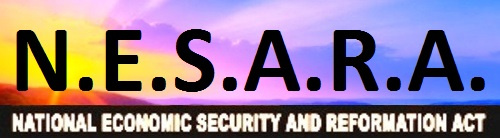 LEY DE REFORMA DE SEGURIDAD NACIONAL Y ECONOMICAUna ley fue aprobada en los Estados Unidos en marzo del 2000 y firmada como ley en octubre del 2000. Esta ley se llama N.E.S.A.R.A. - Ley de Reforma de Seguridad Nacional y Económica. Todos los políticos y miembros de los medios de comunicación están bajo una orden de silencio para no hablar de ello públicamente hasta que se anuncie oficialmente. Esta nueva ley va a ser promulgada primero en los Estados Unidos y, finalmente, se pondrá en marcha en todo el mundo. La ley establece lo siguiente:Perdona todas tarjeta de crédito, hipotecas, préstamos estudiantiles y otras deudas bancarias, debido a actividades bancarias y gubernamentales ilegalesDisuelve el IRS y pone fin a todo impuesto sobre la rentaCrea tarifa plana no esenciales "nuevos elementos sólo" e impuesto sobre las ventas (alimentos, medicinas y todos los artículos usados no tendrán ningún impuesto)Aumenta los beneficios para los ancianosLa ley Constitucional regresa a todos los tribunales y los casos legales – re entrenamiento para todos los jueces y abogados sobre la Ley Constitucional.Proporciona nuevas elecciones de representación dentro del Derecho Constitucional.Monitorea las elecciones y evita las actividades ilegales de los multimillonarios y los grupos de intereses especialesFinaliza el Sistema de la Reserva Federal y comienza un nuevo sistema bancario de Tesorería estadounidense, que obedece la Ley ConstitucionalCrea una nueva moneda de Tesorería estadounidense respaldada por oro, plata y metales preciosos, poniendo fin a la quiebra del gobierno de los Estados Unidos. Esto iniciará la reforma económica mundial.Restaura la privacidad financieraCesa toda acción militar agresiva del Gobierno de Estados Unidos en todo el mundoConduce a la paz mundialPermite la liberación de más de 6.000 patentes de tecnologías suprimidas y enormes sumas de dinero para fines humanitariosLas Disposiciones de la Ley de Reforma de Seguridad Nacional y Económica han sido compuestas por visionarios que desean corregir los errores del pasado en contra de las personas de los Estados Unidos. Es apoyado e inspirado por los estadistas de todo el mundo, así como de afuera del mundo, como una visión para la paz mundial, la libertad y la prosperidad.Más información sobre la historia de N.E.S.A.R.A. en estas fuentes:http://2013rainbowroundtable.ning.com/page/history-of-nesara-1www.ashtarontheroad.com/history-of-nesara.htmlHaga clic en el nombre de archivo de abajo para acceder al archivofinal_2-8-16_NESARA_2per1flyer.pdf